 								v.1 April 2021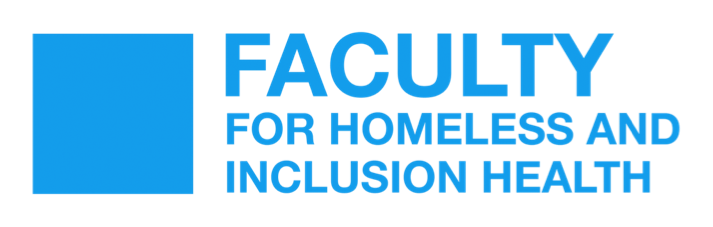 HISTORY/COMMENTSPlace of sleep / Safe placePartner / Children / NOK / PetsContacts / Organisations / Case Workers / Support involvedAlcohol, drugs & replacementSexual healthMMSE / Capacity / Cognition assessedMental health Past suicide attempt or overdoseSafeguarding: neglect, risk from othersTrafficking / SlaveryIf patient wants to self-discharge: explore needs, reasons & risk Follow-up required if self-dischargesEXAMINATION/COMMENTSNeurology, head injuries & gaitMouth & dentitionHead, neck & lymph nodesSkin, feet & injection sitesPeripheral vascular examNutritional statusTESTS & TREATMENT/COMMENTSFrequent attender / Management planBBV (HIV, hep B&C)Sexual health screen & β-hCGCXR & TB Pain, nicotine, drug replacement & withdrawal (CIWAS, COWS)Vaccinations (including flu)Supplements & risk of refeedingREFERRALS TO MAKE/COMMENTSHomeless Team / Housing Officer Mental Health LiaisonDrug & Alcohol Team Safeguarding Team / Social WorkDietitian Tissue Viability VascularDentist / Max FaxChronic Pain TeamAlready known to a specialty DISCHARGE PLANNING/COMMENTSDuty to Refer formSafeguarding referralDischarge destinationPatient contact numberPartner / Children / NOK / PetsDischarge summary & TTOName of registered GPIf no GP, discharge info to Homeless Healthcare TeamOutstanding test resultsHomeless TeamDrug & Alcohol TeamOutreach Team or equivalentAdditional support & careADDITIONAL SUPPORT/COMMENTSMedication reconciliation Medication concordanceMedication support neededMethadone Narcan, needles & sharps boxContraceptionPain managementClothes, toiletries & dietTransport / Tickets to travelHomeless leaflet givenONGOING CARE & FOLLOW-UP /COMMENTSHomeless Team / Housing OfficerGP/Homeless Healthcare TeamDrug & Alcohol Team Mental Health ServicesSocial WorkDietitian Tissue Viability VascularDentist / Max FaxChronic Pain TeamAlready known to a specialty Additional follow-up